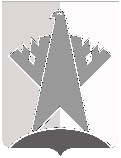 ДУМА СУРГУТСКОГО РАЙОНАХанты-Мансийского автономного округа - ЮгрыРЕШЕНИЕ«09» декабря 2020 года                                                                                                           № 1025      г. СургутДума Сургутского района решила:Внести в решение Думы Сургутского района от 30 мая 2011 года № 29 «О Регламенте Думы Сургутского района» следующие изменения:1) статью 22 главы II приложения к решению изложить в следующей редакции:«Статья 22. Совместные заседания постоянных комиссий Думы района1. При рассмотрении вопросов, относящихся к ведению нескольких постоянных комиссий, могут проводиться совместные заседания.2. Совместные заседания постоянных комиссий Думы района проводятся по инициативе председателя Думы района.3. В исключительных случаях по решению председателя Думы района совместные заседания постоянных комиссий Думы района проводятся с использованием систем видео-конференц-связи. Депутаты принимают участие в совместных заседаниях постоянных комиссий Думы района, находясь вне зала заседания, через систему видео-конференц-связи, а также могут присутствовать непосредственно в зале заседания. 4. О совместном заседании постоянных комиссий председатель Думы района уведомляет, не менее чем за трое суток, членов комиссий, а также других участников заседания. Совместное заседание постоянных комиссий Думы района правомочно, если число присутствующих депутатов Думы района составляет не менее 50 процентов от числа избранных депутатов Думы района.5. Председательствует на совместном заседании постоянных комиссий председатель Думы района. 6. На совместных заседаниях постоянных комиссий обязаны присутствовать члены постоянных комиссий, докладчики по рассматриваемым вопросам. Председатель Контрольно-счётной палаты района, руководители отраслевых (функциональных) органов администрации района и муниципальных предприятий (учреждений) обязаны присутствовать на совместных заседаниях постоянных комиссий в случае рассмотрения вопроса, связанного с их деятельностью. 7. Депутат Думы района лично осуществляет своё право на голосование. Решения на совместных заседаниях постоянных комиссий принимаются большинством голосов от числа избранных депутатов Думы района и оформляются протоколом совместного заседания постоянных комиссий, который подписывается председательствующим на заседании.»;2) второе, третье предложение абзаца первого пункта 6 статьи 48 главы VI, третье предложение пункта 8 статьи 60 главы VIII приложения к решению исключить, абзац второй пункта 6 статьи 48 главы VI приложения к решению признать утратившим силу;3) пункт 1 статьи 60 главы VIII приложения к решению изложить в следующей редакции: «1. Депутатские слушания правомочны, если число присутствующих депутатов Думы района составляет не менее 50 процентов от числа избранных депутатов Думы района.».Председатель Думы Сургутского района 				                                           А.П. СименякО внесении изменений в решение Думы Сургутского района от 30 мая 2011 года № 29 «О Регламенте Думы Сургутского района»